Exercise 1(Pre – Activity research)Disability Access Symbols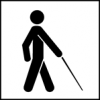 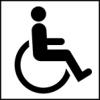 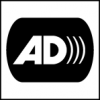 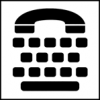 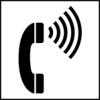 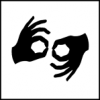 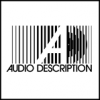 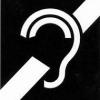 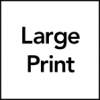 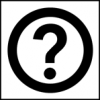 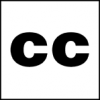 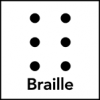 Exercise 2What do you know about disability?Is Disability an illness? Yes, no, do not know?      [                                              ]What are the issue for people with an impairment or disability (Give one)? [                        ]Scenario: You walk to a door and the door is locked you feel disabled because you cannot get in without the key! 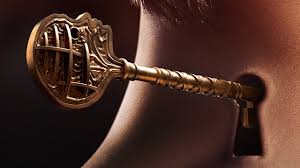 In terms of disability what can be the key to unlock their disability? Give one                 [                               ]The lock door is like stairs to a person who using a wheel chair as shown in the first slide, noise of many people talking in a room can be a locked door to someone with a hearing impairment, and obstacle course could be a lock door to someone with a visual impairment.Exercise 3 A brief look at the Pathfinder Law. What does it ask of us?How can we keep the morning watch?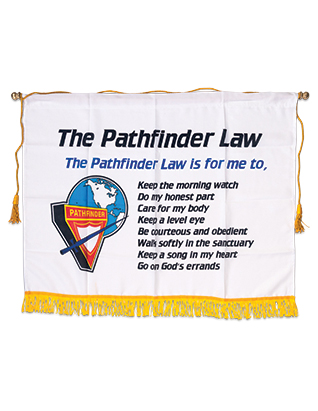 Planning the Party/Social.Zoom Planning meeting agenda 14/03/2021:Zoom Meeting Agenda:Date and venue (access and welcome)Numbers8 Pathfinder Clubs (budget)150 attendees, visitors and entrance fee Event food and refreshments (Menu, Diet and Allergies)DJ and Host/ComparerStart and finish timeRisk Assessment and Health and Safety requirementsDiscuss in groups 2 -3 activities, games, pathfinder expo, Inclusive and Engaging. That could be provided or organised for the day?Five - eight breakout roomsVOYGER ZOOM MEETING NOTES/MINUETES List the activities -: Add your 3 activity ideas?Each Pathfinder will create or suggest an activity which the Voyagers will vote on and choose the three most popular to add to their list.Exercise 4Design your own or complete this Menu for your social. (Club activity)VenueMenuAllergiesNumbers of Pathfinders from each clubNumbers of Counsellors and others from each clubVenue Set-up 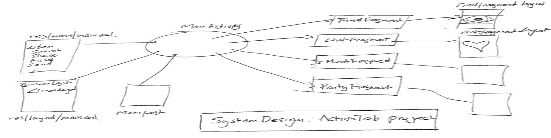 Numbers of people with a disability or impairmentActivities for allHealth and Safety and Risk AssessmentsPin the tail on the donkey (Rules)PairsMusical StatuesExpoOthersAttendeesB VenueChecked by who and when?State risk level  (1-10)  [                    ]AccessThing to be done and by who?By which ClubList the assess issues:Venue bookingMenuFood purchasesRisk AssessmentsCateringActivity leadMusic (DJ, Performer etc.)e.g. Peterborough Central – (Director/Pathfinders/Counsellors)Type Activities and Name/TitleEducational and SpiritualLead Person/ClubPin the tail on the DonkeyRules:Pair Up?Rules:Pathfinder ExpoWhat does the Acronym stand for?NEWSTARTMusical Statues?Rules:FoodsNumbers/ServingsAllergies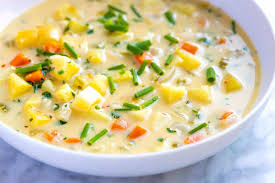 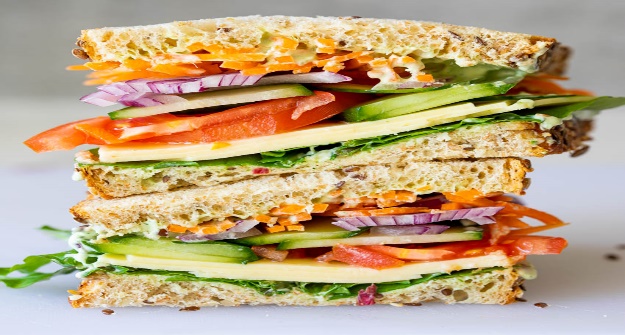 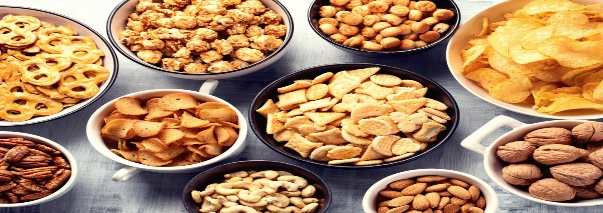 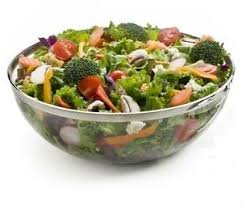 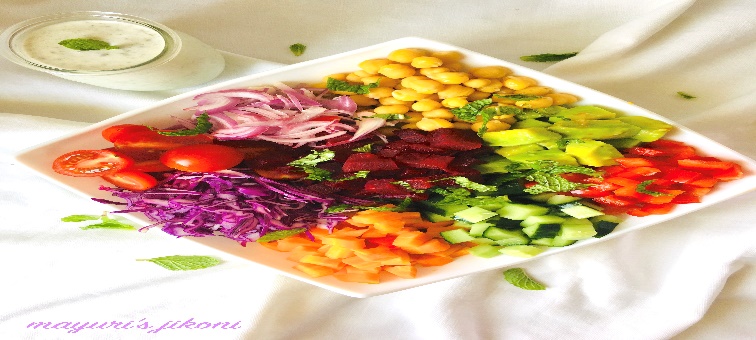 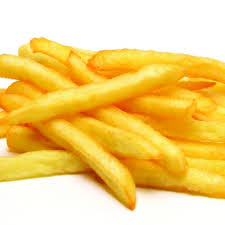 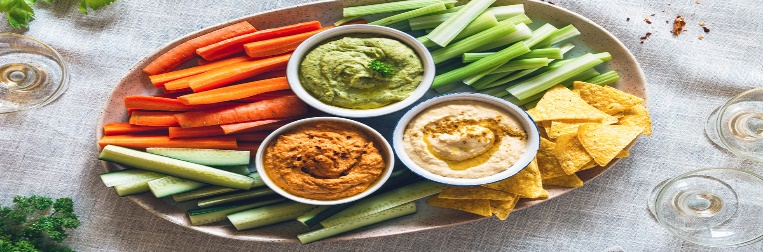 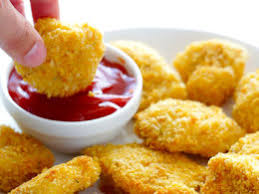 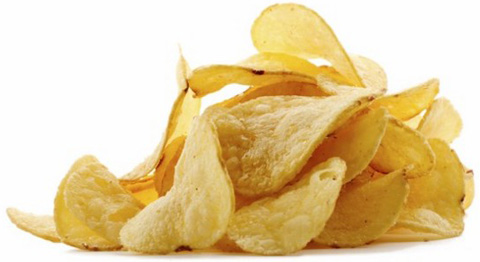 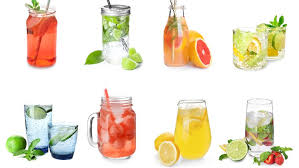 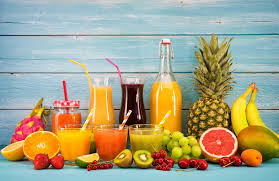 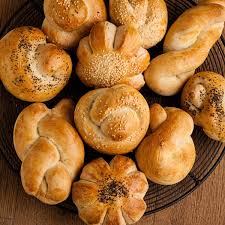 